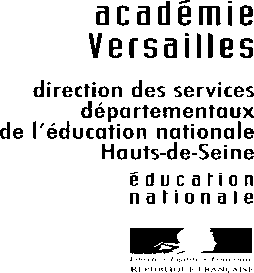 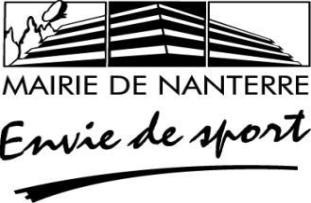 Natation Scolaire - LISTING CLASSE ELEMENTAIRENatation Scolaire - LISTING CLASSE ELEMENTAIRENatation Scolaire - LISTING CLASSE ELEMENTAIRENatation Scolaire - LISTING CLASSE ELEMENTAIREEcole : ...............................................................................Ecole : ...............................................................................Ecole : ...............................................................................Classe : ....................................................................Enseignant, NOM : ........................................................Enseignant, NOM : ........................................................Enseignant, NOM : ........................................................Prénom : .....................................................................Liste des élèves par ordre alphabétiqueListe des élèves par ordre alphabétiqueListe des élèves par ordre alphabétiqueRenseignements concernant l'élèveNOMPrénomRenseignements concernant l'élève1234567891011121314151617181920212223242526272829303132RectoRectoRectoRectoQuelques questions pour travailler ensemble :Quelques questions pour travailler ensemble :1)Avez-vous déjà participé à un cycle de natation avec votre classe sur la ville de Nanterre ou ailleurs ? Sur quel niveau ?2)Avez-vous pris connaissance du projet natation scolaire (fiches compétences et tests)?3)Quelles sont les spécificités de la classe (nombre filles / garçons, PAI, PPS, et éléments importants à prendre en compte concernant des élèves en particulier,…)4)Quelle participation envisagez-vous lors des séances aux côtés des éducateurs ?5)Souhaitez-vous aller dans l’eau ?VersoVerso